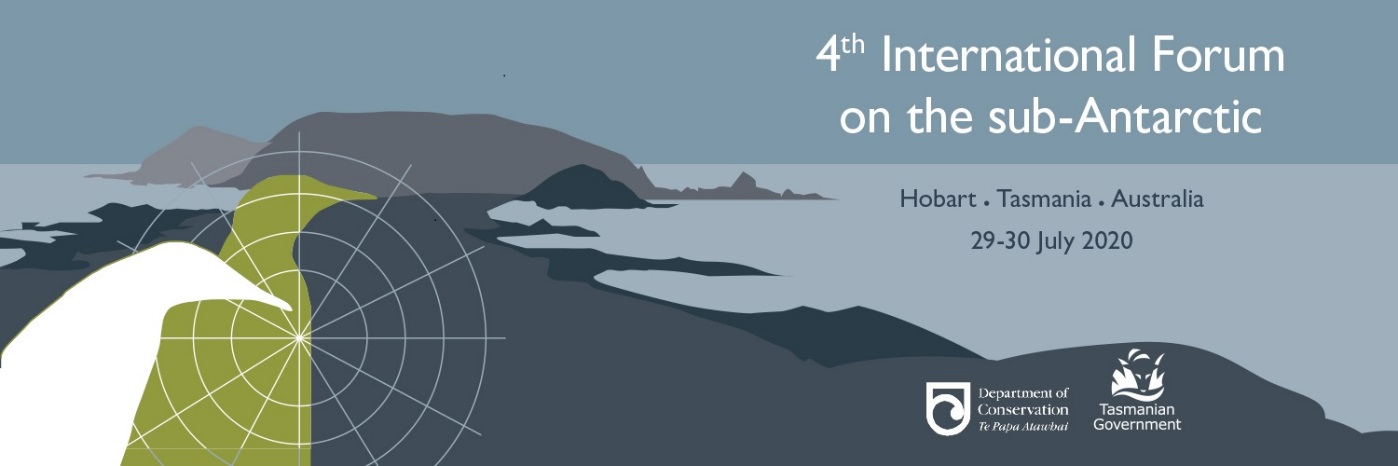 Travel Assistance Fund Application FormApplication deadline: 29 February 2020, 5pm AEST.Please read the guidelines before completing the application form.  Please answer all the questions or your application won’t be considered.Applicant details:Name:  Email Address:  Institution/Employer:  Position at institution/organisation:  Usual place of residence:  Place you will be travelling from (if different to above, and reason why this is different): Planned role at forum – (speaker/panel member/poster presenter/delegate):   Have you submitted an Abstract? (Abstract submitters will have priority consideration):  Abstract Title:  Budget:Please provide costs in AUDEstimated cost of:Travel:	$Accommodation: 	$Other costs:	$Total costs: 	$Funding to be contributed from other sources: 	$Amount of assistance requested	$ Supporting Information:In 100 words or less, please explain how your work and service has contributed to understanding of the sub-Antarctic  In 100 words or less, please explain the expected benefits of attending the Forum.  In 100 words or less, explain why you, your organisation or your university is unable, or has limited ability, to cover the travel costs of attending the 4th International sub-Antarctic Forum. Please submit your application online via email to: info@subAntarcticForum.tas.gov.au by 5 pm, 29 February 2020 AEST. 